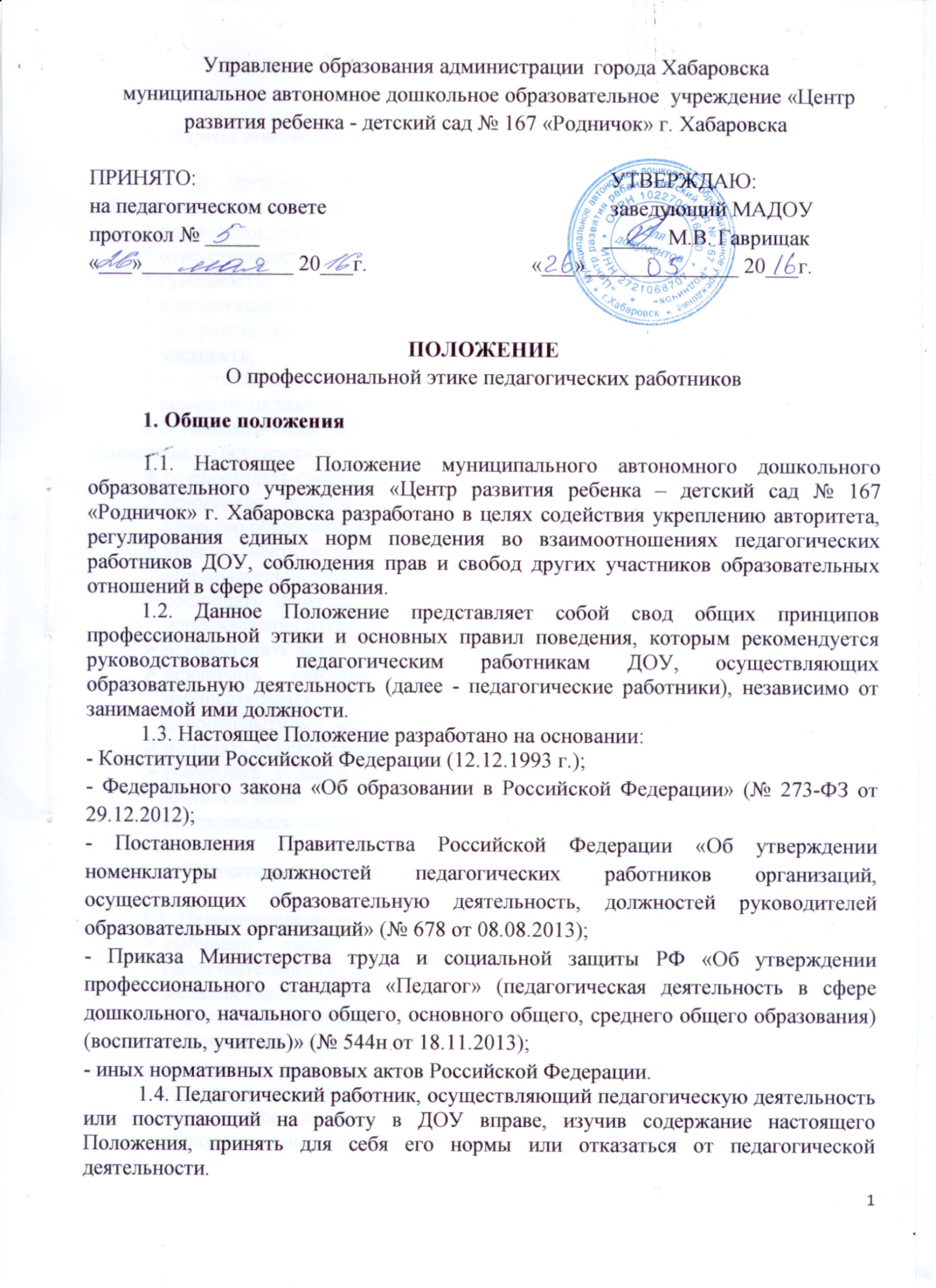 2. Нормы поведения педагогических работников 2.1. В процессе своей профессиональной деятельности педагогические работники должны соблюдать следующие принципы:* профессионализм;* ответственность;* гуманность;* взаимоуважение;* толерантность;* честность;* объективность;* конфиденциальность.2.2. Педагогические работники, осознавая ответственность перед гражданами, обществом и государством, призваны:осуществлять свою деятельность на высоком профессиональном уровне;применять педагогически обоснованные и обеспечивающие высокое
качество образования формы, методы обучения и воспитания;уважать честь и достоинство своих воспитанников и других участников
образовательных отношений;соблюдать правила русского языка, культуру своей речи, не допускать использования ругательств, грубых и оскорбительных высказываний;осуществлять деятельность в пределах своих полномочий;исключать действия, связанные с влиянием каких-либо личных,
имущественных (финансовых) и иных интересов, препятствующих
добросовестному исполнению трудовых обязанностей;не терять чувство меры и самообладания;соблюдать деловой стиль, опрятность, аккуратность и чувство меры во внешнем виде;поддерживать порядок на рабочем месте.3. Обязательства педагогических работников перед воспитанниками	3.1. Педагогические работники в процессе взаимодействия с воспитанниками:выбирают такие методы работы, которые поощряют развитие самостоятельности, инициативности, ответственности  у воспитанников, их желания взаимодействовать со сверстниками и взрослыми;стремятся к повышению мотивации развития воспитанников, к укреплению их веры в собственные силы и способности;учитывают особенности психофизического развития воспитанников и состояние их здоровья, создают условия, обеспечивающие равный доступ к образованию для всех обучающихся с учетом разнообразия особых   образовательных потребностей и индивидуальных возможностей;выбирают подходящий стиль общения с воспитанниками, основанный на взаимном уважении;справедливо и объективно оценивают работу воспитанников, не допуская завышенного или заниженного оценочного суждения;представляют их интересы и прилагают все усилия для защиты  от физического и (или) психологического насилия;применяют меры воздействия к воспитанникам с соблюдением законодательных и моральных норм.3.2. В процессе взаимодействия с воспитанниками педагогические работники обязаны:соблюдать правовые, нравственные и этические нормы;проявлять терпимость и уважение к обычаям и традициям разных народов, учитывать культурные и иные особенности различных этнических групп и конфессий, способствовать межнациональному и межконфессиональному  согласию своих воспитанников;не злоупотреблять своим служебным положением, используя своих воспитанников для каких-либо услуг  в личных целях;отключать звуковые сигналы мобильных телефонов, не вести без необходимости телефонных переговоров. 4. Обязательства педагогических работников  перед законными представителями воспитанников4.1. Педагогические работники в процессе взаимодействия с законными представителями своих воспитанников должны:консультировать по вопросам образовательного процесса;проявлять внимательность, тактичность, доброжелательность, желание помочь;помнить, что от того, как они встретят и выслушают законных представителей своих воспитанников, какую окажут им помощь, зависит  мнение о педагогических работниках и работе ДОУ в целом.4.2.  Работники ДОУ должны быть ограждены от излишнего или неоправданного вмешательства законных представителей воспитанников в вопросы, которые по своему характеру входят в круг профессиональных обязанностей педагогов.4.3. В процессе взаимодействия с законными представителями воспитанников педагогические работники не должны:заставлять их необоснованно долго ожидать приема;перебивать их в грубой форме;проявлять раздражение и недовольство по отношению к ним;разговаривать по телефону, игнорируя их присутствие;требовать от них дополнительного вознаграждения за свою работу, за исключением случаев, предусмотренных законодательством.5. Обязательства педагогических работников перед коллегами5.1. Педагогические работники в процессе взаимодействия с коллегами:поддерживают атмосферу коллегиальности, уважения их профессионального мнения и убеждений; готовы предложить совет и помощь;имеют право открыто выражать свое мнение по поводу работы своих коллег, но любая критика, высказанная в адрес другого педагога, должна быть объективной и обоснованной.5.2. В процессе взаимодействия с коллегами педагогические работники обязаны воздерживаться от:пренебрежительных отзывов о работе других педагогических работников или проведения необоснованного сравнения их работы со своей;предвзятого и необъективного отношения к коллегам;обсуждения их недостатков и личной жизни;фамильярности в отношениях с коллегами.